Fabio Mollo: I giganti - un cortometraggioanno di produzione: 2007durata: 24’00”genere: drammaticoAlma EdizioniLa ‘ndrangheta nella sua manifestazione più violente: il silenzio. Pietro, un ragazzo calabrese di 15 anni, sta diventando un uomo. Dovrà scegliere se adeguarsi alla mentalità del mondo degli uomini che lo circondano o trovare di coraggio di ribellarsi.Esercizio oraleIl film che vedrai è ambientato nell’Italia del sud. Leggi le domande in basso e parlarne con un compagno.Che cosa sai del sud Italia, quali informazioni dirette o indirette?Quali stereotipi conosci sull’Italia in generale?In base alle tue esperienze e alle tue conoscenze quali stereotipi ti sembra siano confermati e quali invece smentiti dal film?Quali sono gli stereotipi che tipicamente riguardano la Danimarca? Guarda il filmComprensioneRimetti in ordine questa breve nota sul personaggio di Pietro. Se necessario usa il dizionario. Poi rispondi alla domanda.▢   non ne accetta le regole▢   che ha intorno▢   come l’unico che davvero▢   Pietro si ribella alla realtà▢   ci si presenta così▢   esprima una possibilità di cambiamento▢   che a lui paiono ingiusteQuali sono secondo te gli atti di ribellione compiuti di Pietro?Indica se le risposte sono vere o falseQuali sono secondo te, tra i temi indicati nella lista, quello a quelli che ti sembrano caratterizzare meglio il film?ScriviScegli se assumere il ruolo e la prospettiva di Pietro o della sua amica.Dopo gli ultimi eventi, scrivi una lettera o un’e-mail ad un amico/un’amica del nord. Raccontagli/-le quello che lui/lei forse non può capire, quello che hai vissuto e stai ancora vivendo, le tue paure e le tue speranze per il futuro. Devi scrivere un testo di almeno 150 parole.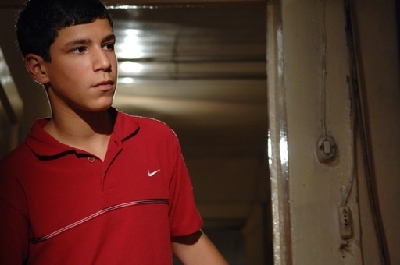 verofalsoContesta le decisioni del padreContesta le decisioni dell’amicoSi rifiuta di assistere alla festa del paesePicchia Don MimmoDiventa amico della ragazza